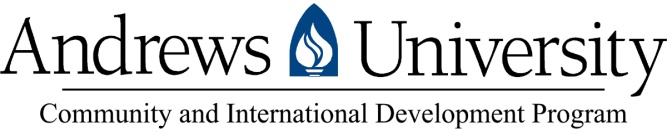 Evaluation of Student Performance in InternshipAgency/Organization:Name:	 Address: Field Instructor/Supervisor:Name: Position within the Agency: Email: Phone Number: Student:Name: Email: Phone Number: Address: Field Instructor Signature			Date    Field Instructor/Supervisor’s Internship Evaluation SummaryField instructor/supervisor: Please complete this form and e-mail/fax it to Joel Raveloharimisy, Ph.D., Director of the Community & International Development Program, Andrews University, Berrien Springs, MI 49104-0030; e-mail raveloha@andrews.edu ; fax: (269) 471-3108.Use this additional space for more comments if necessaryActivities that Document Learning1 – Thorough2 – Considerable3 – Moderate4 – Limited5 – Inadequate6 – N/AProfessional Ethics:  Conduct conforms to values of the Community & International Development Field’s and Agency/Organization’s Code of EthicsProfessional Ethics:  Conduct conforms to values of the Community & International Development Field’s and Agency/Organization’s Code of EthicsProfessional Ethics:  Conduct conforms to values of the Community & International Development Field’s and Agency/Organization’s Code of EthicsProfessional Ethics:  Conduct conforms to values of the Community & International Development Field’s and Agency/Organization’s Code of EthicsProfessional Ethics:  Conduct conforms to values of the Community & International Development Field’s and Agency/Organization’s Code of EthicsProfessional Ethics:  Conduct conforms to values of the Community & International Development Field’s and Agency/Organization’s Code of EthicsProfessional Ethics:  Conduct conforms to values of the Community & International Development Field’s and Agency/Organization’s Code of EthicsAdheres to legal and ethical standards in all practice roles and settings.Demonstrates integrity in all dealings with clients, and agency/organization’s staff, etc.Understands and follows all laws pertaining to client and/or agency/organization confidentiality.Demonstrates willingness to work with and advocate on behalf of vulnerable populations.Demonstrates awareness and respect for diversity.Professional Comportment and Conduct: Demonstrates responsible, accountable professional behavior, protecting peers, colleagues, clients, and others from the adverse consequences of personal performance problems and misconduct.Professional Comportment and Conduct: Demonstrates responsible, accountable professional behavior, protecting peers, colleagues, clients, and others from the adverse consequences of personal performance problems and misconduct.Professional Comportment and Conduct: Demonstrates responsible, accountable professional behavior, protecting peers, colleagues, clients, and others from the adverse consequences of personal performance problems and misconduct.Professional Comportment and Conduct: Demonstrates responsible, accountable professional behavior, protecting peers, colleagues, clients, and others from the adverse consequences of personal performance problems and misconduct.Professional Comportment and Conduct: Demonstrates responsible, accountable professional behavior, protecting peers, colleagues, clients, and others from the adverse consequences of personal performance problems and misconduct.Professional Comportment and Conduct: Demonstrates responsible, accountable professional behavior, protecting peers, colleagues, clients, and others from the adverse consequences of personal performance problems and misconduct.Professional Comportment and Conduct: Demonstrates responsible, accountable professional behavior, protecting peers, colleagues, clients, and others from the adverse consequences of personal performance problems and misconduct.Demonstrates professionalism (commitment to learning, effective use of time and resources, etc.).Explores and identifies strengths and weaknesses related to professional practice.Solicits and makes use of feedback regarding performance.Works to correct performance problems through the development of goals and strategies for professional growth.Actively participates in field supervision.Facilitates leadership.Professional Relationships: All professional interactions reflect respect, integrity, collaboration, and accountability, as well as awareness of appropriate professional role, authority, and boundaries.Professional Relationships: All professional interactions reflect respect, integrity, collaboration, and accountability, as well as awareness of appropriate professional role, authority, and boundaries.Professional Relationships: All professional interactions reflect respect, integrity, collaboration, and accountability, as well as awareness of appropriate professional role, authority, and boundaries.Professional Relationships: All professional interactions reflect respect, integrity, collaboration, and accountability, as well as awareness of appropriate professional role, authority, and boundaries.Professional Relationships: All professional interactions reflect respect, integrity, collaboration, and accountability, as well as awareness of appropriate professional role, authority, and boundaries.Professional Relationships: All professional interactions reflect respect, integrity, collaboration, and accountability, as well as awareness of appropriate professional role, authority, and boundaries.Professional Relationships: All professional interactions reflect respect, integrity, collaboration, and accountability, as well as awareness of appropriate professional role, authority, and boundaries.Develops and maintains solid professional working alliances with clients, colleagues, superiors, and peers.Actively and constructively participates in academic and agency/organization’s affairs.Provides feedback and constructive criticism to field instructor and other agency/organization’s personnel, criticism that is respectful and in accordance with the agency/organization’s protocol.Informs field instructor and academic advisor of problems that arise in field and works in a professional way to address these issues.Follows through on verbal and written agreements.Demonstrates ethical conduct.Overall professional conduct.Communication: Receives and responds appropriately to verbal, non-verbal and written forms of communication.Communication: Receives and responds appropriately to verbal, non-verbal and written forms of communication.Communication: Receives and responds appropriately to verbal, non-verbal and written forms of communication.Communication: Receives and responds appropriately to verbal, non-verbal and written forms of communication.Communication: Receives and responds appropriately to verbal, non-verbal and written forms of communication.Communication: Receives and responds appropriately to verbal, non-verbal and written forms of communication.Communication: Receives and responds appropriately to verbal, non-verbal and written forms of communication.Receives and responds appropriately to verbal, non-verbal, and written forms of communication with clients, field instructor, and colleagues.Responds in a timely manner to all correspondence from clients, field instructor, agency staff, etc.Follows agency rules and protocols for record keepingLearning Objectives for Field Practicum: Upon completion of the 300 hours of internship, MSCID students are expected to be able to:Learning Objectives for Field Practicum: Upon completion of the 300 hours of internship, MSCID students are expected to be able to:Learning Objectives for Field Practicum: Upon completion of the 300 hours of internship, MSCID students are expected to be able to:Learning Objectives for Field Practicum: Upon completion of the 300 hours of internship, MSCID students are expected to be able to:Learning Objectives for Field Practicum: Upon completion of the 300 hours of internship, MSCID students are expected to be able to:Learning Objectives for Field Practicum: Upon completion of the 300 hours of internship, MSCID students are expected to be able to:Learning Objectives for Field Practicum: Upon completion of the 300 hours of internship, MSCID students are expected to be able to:Apply theoretical concepts related to both core courses and their area of concentration in practice setting:Apply theoretical concepts related to both core courses and their area of concentration in practice setting:Apply theoretical concepts related to both core courses and their area of concentration in practice setting:Apply theoretical concepts related to both core courses and their area of concentration in practice setting:Apply theoretical concepts related to both core courses and their area of concentration in practice setting:Apply theoretical concepts related to both core courses and their area of concentration in practice setting:Apply theoretical concepts related to both core courses and their area of concentration in practice setting:Understand  community, community development, and community assessment as experienced in practice;Apply basic knowledge related to grant writing and fundraising;Be able to understand and apply the principles of project evaluation in practice;Explore the main theoretical concepts as applied to the area of concentration in the practice setting.Explore and critically analyze the macro work environmentExplore and critically analyze the macro work environmentExplore and critically analyze the macro work environmentExplore and critically analyze the macro work environmentExplore and critically analyze the macro work environmentExplore and critically analyze the macro work environmentExplore and critically analyze the macro work environmentIdentify main stakeholders;Identify existing resources;Do a baseline study of the agency/organization the student works with, as related to their requirements from the agency/organization as well as their area of concentration;Benchmark existing programs that are working in the same area as the agency/organization where the student is completing their internship;Do an organizational profile, and analyze main issues related to organizational development and leadershipBe able to design a project and conduct it, following all stages of project management:Be able to design a project and conduct it, following all stages of project management:Be able to design a project and conduct it, following all stages of project management:Be able to design a project and conduct it, following all stages of project management:Be able to design a project and conduct it, following all stages of project management:Be able to design a project and conduct it, following all stages of project management:Be able to design a project and conduct it, following all stages of project management:Explore and understand macro policy as well as organizational priorities for the agency/organization or targeted area/population;Needs assessment – community/agency/client assessment; ☐Project planning and project design;Financing – grant writing, fund raising, and budgeting a project;Implementation;Monitoring and evaluationBe able to disseminate the knowledge and expertise they accumulate during the 300 hours, by the means of a training session or a workshop prepared and delivered at the internship site/agency/organization:Be able to disseminate the knowledge and expertise they accumulate during the 300 hours, by the means of a training session or a workshop prepared and delivered at the internship site/agency/organization:Be able to disseminate the knowledge and expertise they accumulate during the 300 hours, by the means of a training session or a workshop prepared and delivered at the internship site/agency/organization:Be able to disseminate the knowledge and expertise they accumulate during the 300 hours, by the means of a training session or a workshop prepared and delivered at the internship site/agency/organization:Be able to disseminate the knowledge and expertise they accumulate during the 300 hours, by the means of a training session or a workshop prepared and delivered at the internship site/agency/organization:Be able to disseminate the knowledge and expertise they accumulate during the 300 hours, by the means of a training session or a workshop prepared and delivered at the internship site/agency/organization:Be able to disseminate the knowledge and expertise they accumulate during the 300 hours, by the means of a training session or a workshop prepared and delivered at the internship site/agency/organization:Prepare a training curriculum related to student’s area of concentration;Organize a training session, using marketing abilities to attract audience;Deliver the training session, including evaluation forms for the audience;Complete a self-evaluation report/form, and critically discuss it with supervisor.Be able to incorporate the practical expertise into a final project and defend itBe able to incorporate the practical expertise into a final project and defend itBe able to incorporate the practical expertise into a final project and defend itBe able to incorporate the practical expertise into a final project and defend itBe able to incorporate the practical expertise into a final project and defend itBe able to incorporate the practical expertise into a final project and defend itBe able to incorporate the practical expertise into a final project and defend itComplete an agency profileComplete a baseline study of the agency/organizationComplete a specific projectLearning activities specific to the internship, and NOT listed above:Learning activities specific to the internship, and NOT listed above:Learning activities specific to the internship, and NOT listed above:Learning activities specific to the internship, and NOT listed above:Learning activities specific to the internship, and NOT listed above:Learning activities specific to the internship, and NOT listed above:Learning activities specific to the internship, and NOT listed above:Populations with whom the student has worked/interactedPopulations with whom the student has worked/interactedPopulations with whom the student has worked/interactedGay MenElderlyAdultsLesbian WomenAdolescentsChildrenSexual OffendersSubstance AbusersAIDS/HIV PositiveDevelopmentally DisabledPhysically DisabledMenPhysically IllVictims of AbuseWomenMentally IllAfrican-American or AfricanFamiliesCaucasianAsian-American or AsianCommunitiesHispanic/LatinoNative AmericanAdministrative StaffLower Economic StatusWork with IndividualsCrisis InterventionLower Middle/Working ClassGroupsIDP’sMiddle ClassCommunity OrganizingMigrant WorkersUpper Middle ClassMultiple Family GroupsRefugeesOther OtherOtherSemester: Date: Total Internship Hours Completed: Suggested Grade: Satisfactory			UnsatisfactoryStudent’s Strengths:Student’s Strengths:Areas for Student Improvement:Areas for Student Improvement:Pertinent information that may have affected the student’s educational experiences:Pertinent information that may have affected the student’s educational experiences:Field Instructor/Supervisor’s signatureStudent’s signature (optional)